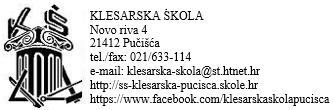 Klasa: 602-03/19-02/37Urbr: 2104-35-01-19-01                                                        	Z A P I S N I KSa 9. sjednice Nastavničkog Vijeća održane u utorak 29.1.2019 u zbornici škole s početkom u 10:25 sati. Ravnateljica Tamara Plastić pozdravlja sve prisutne na sjednici Nastavničkog vijeća. Sastanak je započeo u 10:25 sati. Prisutni su u privitku.Dnevni red sjednice:Usvajanje zapisnika s prošle sjednice Nastavničkog VijećaOdgojna mjera radi otuđenja alata drugog učenikaAd1. Jednoglasno je usvojen zapisnik sa prošle sjednice Nastavničkog Vijeća.Ad2. Antonio Šumelj i Petar Filipović otuđili su dlijeto učenika Ivana Biočine te im se izriče opomena. Petar Filipović je isti dan samostalno vratio dlijeto Ivanu. Antonio Šumelj će vratiti i obojica će se ispričati Ivanu Biočini. Zajednička isprika dogovorena je za sutra 30.1.2019 godine.Sastanak je završio u 10:35 sati.Ravnateljica Tamara Plastić pozdravlja prisutne.Zapisničarka:	Ravnateljica:Mirta Jelavić Bebić	mr.sc. Tamara Plastić,prof.	       ____________________                                                                          ________________________